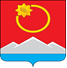 АДМИНИСТРАЦИЯ ТЕНЬКИНСКОГО ГОРОДСКОГО ОКРУГАМАГАДАНСКОЙ ОБЛАСТИП О С Т А Н О В Л Е Н И Е        29.09.2020 № 244-па                 п. Усть-ОмчугОб утверждении муниципальной программы «Развитие библиотечного дела в муниципальном образовании «Тенькинский городской округ»  Магаданской области на 2021 – 2023 годы»В соответствии с Федеральным законом от 06 октября 2003 года № 131-ФЗ «Об общих принципах организации местного самоуправления в Российской Федерации», постановлением администрации Тенькинского городского округа Магаданской области от 24.02.2016г. № 120-па «Об утверждении Порядка принятия решений о разработке муниципальных программ, их формировании и реализации», администрация Тенькинского городского округа Магаданской области п о с т а н о в л я е т:1. Утвердить прилагаемую муниципальную программу «Развитие библиотечного дела в муниципальном образовании «Тенькинский городской округ» Магаданской области на 2021-2023 годы» (далее – Программа).2. Отделу культуры администрации Тенькинского городского округа Магаданской области принять меры по реализации мероприятий прилагаемой Программы.3. Контроль за исполнением настоящего постановления возложить на заместителя главы администрации Тенькинского городского округа по вопросам социальной политики.4. Настоящее постановление подлежит официальному опубликованию (обнародованию) и вступает в силу с 01 января 2021 года.Глава Тенькинского городского округа                                        Д.А. Ревутский                                            Муниципальная программа«Развитие библиотечного дела в  муниципальном  образовании«Тенькинский городской округ» Магаданской областина 2021 – 2023 годы»ПАСПОРТмуниципальной  программы«Развитие библиотечного дела в муниципальном  образовании«Тенькинский городской округ» Магаданской области на 2021-2023годы».1.   Анализ текущего состояния проблемы с обоснованием ее решения программным методомНа территории Тенькинского городского округа Магаданской области сеть общедоступных библиотек представлена через муниципальное бюджетное учреждение культуры «Межпоселенческая централизованная библиотечная система» (далее по тексту МБУК «МЦБС»), в структуру которого включены центральная и детская библиотеки п. Усть-Омчуг, библиотечные филиалы в п. Омчак и в п. Мадаун. Ежегодно МБУК «МЦБС» обслуживает до двух тысяч читателей, что составляет около 50% населения округа.      Реализация муниципальной программы «Развитие библиотечного дела в муниципальном образовании «Тенькинский городской округ» на 2018-2020 годы» и участие в мероприятиях государственной программы Магаданской области «Развитие культуры и туризма в Магаданской области» на 2019-2021 годы» существенно улучшили материально - техническую базу учреждения. В рамках национального проекта «Культура» произведены ремонтные работы читального зала, абонемента, анти кафе, хранилища, запасного выхода центральной библиотеки; комплектование фондов Центральной библиотеки печатными, электронными и аудиовизуальными документами; приобретена библиотечная мебель, звуковое оборудование, офисная техника, оборудование для создания комфортных условий, специализированное оборудование для лиц с ОВЗ.  В рамках реализации программы проведены мероприятия по обеспечению антитеррористической безопасности – установлена система внутреннего и наружного видеонаблюдения, смонтирована охранная сигнализация.Несмотря  на достигнутые результаты, материальная база МБУК «МЦБС» нуждается в дальнейшей модернизации. Требуется ремонт кровли здания, переоборудование помещения санузла с учетом потребностей людей с ограниченными возможностями здоровья, ремонт служебных кабинетов и устройство гардеробного помещения.В целях  обеспечения безопасности посетителей библиотек необходимо выполнить требования пожарной безопасности и антитеррористической защищенности здания. При условии гарантийного комплектования библиотечных фондов новыми изданиями, в том числе и современными носителями информации, значительно улучшиться качество и увеличиться объем предоставляемых библиотеками услуг, что повлечет повышение качества общекультурного уровня населения.Программа  разработана в соответствии с Распоряжением правительства Российской Федерации от 29 февраля 2016 г. №326-р «Об утверждении Стратегии государственной культурной политики на период до 2030 года», а так же в целях исполнения мероприятий по реализации Указа президента Российской Федерации от 07  мая 2012г. №597 «О мероприятиях в области государственной  социальной политики», с целью совершенствования деятельности общедоступных библиотек Магаданской области, как информационных, образовательных и культурных центров, и продолжения создания условий для качественного библиотечного  обслуживания населения Магаданской области. Принятие Программы на 2021 - 2023 годы позволит комплексно решить задачи  по модернизации и развитию в округе библиотечного обслуживания населения, преодолеть информационное и социокультурное неравенство в обеспечении доступа населения к мировым информационным ресурсам.2. Цели и задачи ПрограммыЦели Программы:- совершенствование деятельности общедоступных библиотек Тенькинского городского округа как  информационных, образовательных и культурных учреждений;- создание условий для качественного библиотечного обслуживания населения Тенькинского городского округа Магаданской  области.Задачи Программы:- обеспечение гарантированного комплектования библиотечных фондов новыми документами на различных носителях информации;- модернизация материально - технической базы общедоступных библиотек Тенькинского городского округа;- внедрение новых информационных технологий в практику работы библиотек Тенькинского городского округа;- обеспечение возможности реализации культурного, творческого и духовного потенциала населения округа;- обеспечение безопасности учреждения.3. Система программных мероприятий 		В муниципальной Программе  намечены мероприятия по следующим направлениям:	- гарантированное комплектование библиотек округа печатными, электронными, аудиовизуальными документами;	- укрепление материально- технической базы;	- модернизация библиотечных технологий;	- развитие творческой деятельности учреждений;- обеспечение безопасности учреждения;- реализация Национального проекта «Культура».Система программных мероприятий представлена в приложении №1 к муниципальной программе.4. Сроки реализации Программы Выполнение Программы рассчитано на  2021 -  2023 годы включительно. Этапы реализации не предусмотрены.5. Важнейшие целевые показатели и индикаторы Программы	Оценка эффективности муниципальной Программы будет производиться на основе системы индикаторов, которые представляют собой не только количественные показатели, но и качественные характеристики. Система индикаторов позволит определить результативность реализации муниципальной Программы за отчетный период с целью уточнения или корректировки предусмотренных программных мероприятий. Целевые показатели и индикаторы представлены в таблице 1.Таблица 1Целевые показатели и индикаторы666. Нормативно – правовое обеспечение Программы  Для реализации и управления муниципальной Программой нет необходимости в  разработке распорядительных и согласующих документов. 7. Ресурсное обеспечение ПрограммыФинансирование Программы осуществляется за счет средств бюджета Тенькинского городского округа путем выделения целевым назначением денежных средств исполнителям в объемах, утвержденных в местном бюджете на соответствующий финансовый год. Общий объем финансирования Программы представлен в приложении № 2 к настоящей Программе.8. Система управления Программой Реализация Программы осуществляется в соответствии с механизмом управления и системой программных мероприятий, предусмотренных Программой. Ответственный исполнитель Программы координирует деятельность всех исполнителей по реализации программных мероприятий и несет ответственность за своевременную и качественную их реализацию.   	Ответственный исполнитель ежегодно оформляет и предоставляет в комитет финансов бюджетную заявку на финансирование Программы на очередной финансовый год не позднее 10 октября текущего года. Бюджетная заявка является расчетным требованием на финансирование программных мероприятий на очередной финансовый год.	Объем бюджетного финансирования на реализацию Программ утверждается решением Собрания представителей Тенькинского городского округа «О бюджете муниципального образования Тенькинский городской округ Магаданской области» по соответствующей каждой Программе целевой статье расходов бюджета в соответствии с утвердившими Программы постановлениями администрации Тенькинского городского округа Магаданской области.	  Ответственный исполнитель Программы организует ведение отчетности по реализации Программы. Ответственный исполнитель ежеквартально в срок до 15 числа месяца, следующего за отчетным кварталом, направляет в комитет экономики отчет о реализации Программы. Отчет по итогам года должен сопровождаться пояснительной запиской, содержащей помимо общей характеристики выполнения Программы обоснованную информацию:- о выполнении и полноте мероприятий, предусмотренных Программой;- о целевом использовании средств, предусмотренных Программой;- о соответствии фактических показателей важнейшим целевым показателям и индикаторам.	Сводный отчет о выполнении Программы с приложением документов предоставляется ответственным исполнителем в комитет финансов и комитет экономики в течение одного месяца по прекращению Программы.	Условиями прекращения реализации программы являются: досрочное достижение цели и задач программы.	Контроль за исполнением программы осуществляется в соответствии с постановлениями администрации Тенькинского городского округа: - от 24 февраля 2016 г. № 120-па «Об утверждении Порядка принятия решений о разработке муниципальных программ, их формировании и реализации»;- от 02.11.2010г. № 295-па «Об утверждении порядка оценки эффективности реализации муниципальных программ, действующих на территории муниципального образования Тенькинский район Магаданской области».9. Ожидаемые социально-экономические результаты Программы  В результате реализации настоящей  Программы предполагается:         -  укрепление материально-технической базы библиотек округа и сохранение деятельности общедоступных библиотек на территории Тенькинского городского округа; - повышение качества библиотечного и информационного обслуживания пользователей библиотек округа;- внедрение новых информационных технологий посредством  включения  населения Тенькинского городского округа в общественную жизнь  Магаданской области; - создание условий безопасности общедоступных библиотек.10. План мероприятий муниципальной ПрограммыПлан мероприятий муниципальной программы «Развитие библиотечного дела в муниципальном образовании «Тенькинский городской округ» Магаданской области на 2021 – 2023 годы» представлен в приложении №3 к настоящей Программе.______________________Система программных мероприятий муниципальной программы «Развитие библиотечного дела в муниципальном  образовании«Тенькинский городской округ» Магаданской области на 2021-2023 годы»__________________________________Ресурсное обеспечение муниципальной программы «Развитие библиотечного дела в муниципальном  образовании«Тенькинский городской округ» Магаданской области на 2021-2023 годы»Объем финансирования Программы ежегодно корректируется при формировании бюджета муниципального образования «Тенькинский городской округ» Магаданской области на соответствующий финансовый год и плановый период, исходя из возможностей бюджета._______________________                                                             План мероприятий муниципальной программы                                                «Развитие библиотечного дела в муниципальном  образовании                                       «Тенькинский городской округ» Магаданской области на 2021-2023 годы»                                                                                                     _________________________УТВЕРЖДЕНАпостановлением администрацииТенькинского городского округаМагаданской областиот 29.09.2020 № 244-па	от____________2020 г. № ____Наименование  муниципальной программы«Развитие библиотечного дела в муниципальном образовании «Тенькинский городской округ» Магаданской области на 2021-2023 годы»Цели муниципальной программы- совершенствование деятельности общедоступных библиотек Тенькинского городского округа Магаданской  области как информационных, образовательных и культурных учреждений;- создание условий для качественного библиотечного обслуживания населения Тенькинского городского округа Магаданской  области.Задачи муниципальной программы-обеспечение гарантированного комплектования библиотечных фондов новыми документами на различных носителях информации;- укрепление материально - технической базы общедоступных библиотек Тенькинского городского округа;- внедрение новых информационных технологий в практику работы библиотек округа;- обеспечение безопасности учреждения.Ответственныйисполнитель муниципальной программыОтдел культуры администрации Тенькинского городского округа Магаданской областиУчастники муниципальной программыМуниципальное бюджетное учреждение культуры «Межпоселенческая централизованная библиотечная система» Тенькинского городского округа Магаданской области; Юридические или физические лица в соответствии с законом №44-ФЗЦелевые показатели муниципальной программы- Количество посещений;-  Объем поступлений документов в год на различных носителях; - Количество внесенных библиографических записей;-  Количество мероприятийСроки и этапы реализации  муниципальной программы2021- 2023 годыРесурсное обеспечение муниципальной программы Источник финансирования - бюджет  муниципального образования   «Тенькинский городской округ» Магаданской области;Объемы финансирования:Всего 2021-2023 гг.: 12 395,0 тыс. рублей,в том числе по годам:2021 год – 11 025,0 тыс. рублей;2022 год – 735,0 тыс. рублей;2023 год – 635,0 тыс. рублей.Ожидаемые результаты реализации муниципальной программы-  укрепление материально- технической базы библиотек округа и сохранение деятельности общедоступных библиотек на территории Тенькинского городского округа; - повышение качества библиотечного и информационного обслуживания пользователей библиотек округа;- внедрение новых информационных технологий посредством  включения  населения Тенькинского городского округа в общественную жизнь  Магаданской области; - создание условий безопасности общедоступных библиотек.Справочно:Объем налоговых расходов муниципального образования в рамках реализации муниципальной программыN
п/пНаименование показателей и индикаторовЕдиница измеренияЗначения показателей и индикаторов              по годамЗначения показателей и индикаторов              по годамЗначения показателей и индикаторов              по годамЗначения показателей и индикаторов              по годамN
п/пНаименование показателей и индикаторовЕдиница измерения202020212022202312346781Количество посещений библиотекичел.191231957820067205682Объем поступлений документов в год на различных носителяхед.25502600266527313Количество внесенных библиографических записейед.25502600266527314Количество проведенных мероприятий ед.190194199204Приложение  №1к муниципальной программе «Развитие библиотечного дела в  муниципальном  образовании«Тенькинский городской округ» Магаданской областина 2021 – 2023 годы»»N
п/пN
п/пНаименование мероприятияНаименование мероприятияИсполнительСрок реализацииСтоимость мероприятия, тыс. руб.Стоимость мероприятия, тыс. руб.Стоимость мероприятия, тыс. руб.Стоимость мероприятия, тыс. руб.Источник финансированияN
п/пN
п/пНаименование мероприятияНаименование мероприятияИсполнительСрок реализациивсегов т.ч. по годамв т.ч. по годамв т.ч. по годамИсточник финансированияN
п/пN
п/пНаименование мероприятияНаименование мероприятияИсполнительСрок реализациивсего202120222023Источник финансирования11223456789Обеспечение гарантированного комплектования фондов библиотек документами на различных носителяхОбеспечение гарантированного комплектования фондов библиотек документами на различных носителяхОбеспечение гарантированного комплектования фондов библиотек документами на различных носителяхОбеспечение гарантированного комплектования фондов библиотек документами на различных носителяхОбеспечение гарантированного комплектования фондов библиотек документами на различных носителяхОбеспечение гарантированного комплектования фондов библиотек документами на различных носителяхОбеспечение гарантированного комплектования фондов библиотек документами на различных носителяхОбеспечение гарантированного комплектования фондов библиотек документами на различных носителяхОбеспечение гарантированного комплектования фондов библиотек документами на различных носителяхОбеспечение гарантированного комплектования фондов библиотек документами на различных носителях1.11.11.1Комплектование фондов библиотек Тенькинского городского округа печатными электронными, аудиовизуальными документамиЮридические или физические лица в соответствии с законом №44-ФЗ2021-20231 350,0450,0450,0450,0Бюджет муниципального образования «Тенькинский городской округ» Магаданской области (далее бюджет МО)ИТОГО ПО РАЗДЕЛУ 1:ИТОГО ПО РАЗДЕЛУ 1:ИТОГО ПО РАЗДЕЛУ 1:ИТОГО ПО РАЗДЕЛУ 1:ИТОГО ПО РАЗДЕЛУ 1:ИТОГО ПО РАЗДЕЛУ 1:1 350,0450,0450,0450,02.    Модернизация  материально - технической базы2.    Модернизация  материально - технической базы2.    Модернизация  материально - технической базы2.    Модернизация  материально - технической базы2.    Модернизация  материально - технической базы2.    Модернизация  материально - технической базы2.    Модернизация  материально - технической базы2.    Модернизация  материально - технической базы2.    Модернизация  материально - технической базы2.    Модернизация  материально - технической базы2.12.12.1Приобретение библиотечной техники: б/ф карточки, книжные формуляры, листки возврата, читательские формуляры, дневники  учета работы, инвентарные книгиЮридические и физические лица в соответствии с законом №44-ФЗ2022100,0-100,0-Бюджет МО2.22.22.2Ремонтные работы в здании  библиотеки п. Усть – ОмчугЮридические и физические лица в соответствии с законом №44-ФЗ202110 278,910 278,9--Бюджет МОИТОГО ПО РАЗДЕЛУ 2:ИТОГО ПО РАЗДЕЛУ 2:ИТОГО ПО РАЗДЕЛУ 2:ИТОГО ПО РАЗДЕЛУ 2:ИТОГО ПО РАЗДЕЛУ 2:ИТОГО ПО РАЗДЕЛУ 2:10 378,910 278,9100,0-3. Модернизация библиотечных технологий3. Модернизация библиотечных технологий3. Модернизация библиотечных технологий3. Модернизация библиотечных технологий3. Модернизация библиотечных технологий3. Модернизация библиотечных технологий3. Модернизация библиотечных технологий3. Модернизация библиотечных технологий3. Модернизация библиотечных технологий3. Модернизация библиотечных технологий3.13.13.1Обслуживание населения в интернетеЮридические и физические лица в соответствии с законом №44-ФЗ2021-202390,030,030,030,0Бюджет МОИТОГО ПО РАЗДЕЛУ 3:ИТОГО ПО РАЗДЕЛУ 3:ИТОГО ПО РАЗДЕЛУ 3:ИТОГО ПО РАЗДЕЛУ 3:ИТОГО ПО РАЗДЕЛУ 3:ИТОГО ПО РАЗДЕЛУ 3:90,030,030,030,04. Развитие творческой деятельности учреждений4. Развитие творческой деятельности учреждений4. Развитие творческой деятельности учреждений4. Развитие творческой деятельности учреждений4. Развитие творческой деятельности учреждений4. Развитие творческой деятельности учреждений4. Развитие творческой деятельности учреждений4. Развитие творческой деятельности учреждений4. Развитие творческой деятельности учреждений4. Развитие творческой деятельности учреждений4. Развитие творческой деятельности учреждений4.14.14.1Издательская деятельность библиотек (выпуск тематических сборников, альманахов, буклетов, проспектов и т. д.)МБУК «МЦБС»2021-2023150,050,050,050,0Бюджет МО4.24.24.2Проведение мероприятий с читателями, организация выездных мероприятий в отдаленные поселения МБУК «МЦБС»2021-2023150,050,050,050,0Бюджет МО4.34.34.3Приобретение материалов для работы клубных объединений, организации кружковой деятельностиЮридические и физические лица в соответствии с законом №44-ФЗ2021-202390,030,030,030,0Бюджет МОИТОГО ПО РАЗДЕЛУ 4:ИТОГО ПО РАЗДЕЛУ 4:ИТОГО ПО РАЗДЕЛУ 4:ИТОГО ПО РАЗДЕЛУ 4:ИТОГО ПО РАЗДЕЛУ 4:ИТОГО ПО РАЗДЕЛУ 4:390,0130,0130,0130,05. Обеспечение безопасности учреждения5. Обеспечение безопасности учреждения5. Обеспечение безопасности учреждения5. Обеспечение безопасности учреждения5. Обеспечение безопасности учреждения5. Обеспечение безопасности учреждения5. Обеспечение безопасности учреждения5. Обеспечение безопасности учреждения5. Обеспечение безопасности учреждения5. Обеспечение безопасности учреждения5. Обеспечение безопасности учреждения5.15.15.1Приобретение огнетушителей (в том числе поверка и перезарядка)Юридические и физические лица в соответствии с законом №44-ФЗ2021-202375,025,025,025,0Бюджет МО5.25.25.2Огнезащитная обработка (пропитка) деревянных конструкций крыши Юридические и физические лица в соответствии с законом №44-ФЗ202140,540,5--Бюджет МО5.35.35.3Испытание пожарной лестницыЮридические и физические лица в соответствии с законом №44-ФЗ202170,670,6--Бюджет МОИТОГО ПО РАЗДЕЛУ 5:ИТОГО ПО РАЗДЕЛУ 5:ИТОГО ПО РАЗДЕЛУ 5:ИТОГО ПО РАЗДЕЛУ 5:ИТОГО ПО РАЗДЕЛУ 5:ИТОГО ПО РАЗДЕЛУ 5:186,1136,125,025,06. Национальный проект Культура» 6. Национальный проект Культура» 6. Национальный проект Культура» 6. Национальный проект Культура» 6. Национальный проект Культура» 6. Национальный проект Культура» 6. Национальный проект Культура» 6. Национальный проект Культура» 6. Национальный проект Культура» 6. Национальный проект Культура» 6. Национальный проект Культура» 6.16.16.1Реализация мероприятий по созданию детской модельной библиотекиЮридические и физические лица в соответствии с законом №44-ФЗ2021----Бюджет МОИТОГО ПО РАЗДЕЛУ 6:ИТОГО ПО РАЗДЕЛУ 6:ИТОГО ПО РАЗДЕЛУ 6:ИТОГО ПО РАЗДЕЛУ 6:ИТОГО ПО РАЗДЕЛУ 6:ИТОГО ПО РАЗДЕЛУ 6:----ВСЕГО ПО ПРОГРАММЕ:ВСЕГО ПО ПРОГРАММЕ:ВСЕГО ПО ПРОГРАММЕ:ВСЕГО ПО ПРОГРАММЕ:ВСЕГО ПО ПРОГРАММЕ:ВСЕГО ПО ПРОГРАММЕ:12 395,011 025,0735,0635,0Приложение  №2к муниципальной программе «Развитие библиотечного делав  муниципальном  образовании «Тенькинский городской округ»Магаданской области на 2021 – 2023 годы»Год реализации программыСтоимость мероприятий, тыс. руб.Объем финансированияОбъем финансированияОбъем финансированияОбъем финансированияОбъем финансированияОбъем финансированияГод реализации программыСтоимость мероприятий, тыс. руб.всегов том числе по источникам финансированияв том числе по источникам финансированияв том числе по источникам финансированияв том числе по источникам финансированияГод реализации программыСтоимость мероприятий, тыс. руб.всегоМестный бюджетИные источники, в том числеИные источники, в том числеИные источники, в том числеСправочно: объем налоговых расходов Год реализации программыСтоимость мероприятий, тыс. руб.всегоМестный бюджетОБФБиноеСправочно: объем налоговых расходов 12345678202111 025,011 025,011 025,02022735,0735,0735,02023635,0635,0635,0                          Приложение  №3                к муниципальной программе              «Развитие библиотечного дела            в  муниципальном  образовании           «Тенькинский городской округ»                      Магаданской области                       на 2021 – 2023 годы»№п/пНаименование мероприятияСрок реализации программыСрок реализации программыСрок реализации программыСрок реализации программыСрок реализации программыСрок реализации программыСрок реализации программыСрок реализации программыСрок реализации программыСрок реализации программыСрок реализации программыСрок реализации программыОтветственный исполнитель№п/пНаименование мероприятия                  2021                  2021                  2021                  2021       2022       2022       2022       2022      2023      2023      2023      2023Ответственный исполнитель№п/пНаименование мероприятияIквIIквIIIквIVквIквIIквIIIквIVквIкв.IIквIIIквIVквОтветственный исполнитель1234567891011121314151. Обеспечение гарантированного комплектования фондов библиотекдокументами на различных носителях1. Обеспечение гарантированного комплектования фондов библиотекдокументами на различных носителях1. Обеспечение гарантированного комплектования фондов библиотекдокументами на различных носителях1. Обеспечение гарантированного комплектования фондов библиотекдокументами на различных носителях1. Обеспечение гарантированного комплектования фондов библиотекдокументами на различных носителях1. Обеспечение гарантированного комплектования фондов библиотекдокументами на различных носителях1. Обеспечение гарантированного комплектования фондов библиотекдокументами на различных носителях1. Обеспечение гарантированного комплектования фондов библиотекдокументами на различных носителях1. Обеспечение гарантированного комплектования фондов библиотекдокументами на различных носителях1. Обеспечение гарантированного комплектования фондов библиотекдокументами на различных носителях1. Обеспечение гарантированного комплектования фондов библиотекдокументами на различных носителях1. Обеспечение гарантированного комплектования фондов библиотекдокументами на различных носителях1. Обеспечение гарантированного комплектования фондов библиотекдокументами на различных носителях1. Обеспечение гарантированного комплектования фондов библиотекдокументами на различных носителях1. Обеспечение гарантированного комплектования фондов библиотекдокументами на различных носителях1.1Комплектование фондов библиотек Тенькинского района печатными электронными, аудиовизуальными документамиХХХХХХДиректор МБУК «Межпоселенческая централизованная библиотечная система» (далее Директор МБУК «МЦБС»)2. Модернизация  материально - технической базы2. Модернизация  материально - технической базы2. Модернизация  материально - технической базы2. Модернизация  материально - технической базы2. Модернизация  материально - технической базы2. Модернизация  материально - технической базы2. Модернизация  материально - технической базы2. Модернизация  материально - технической базы2. Модернизация  материально - технической базы2. Модернизация  материально - технической базы2. Модернизация  материально - технической базы2. Модернизация  материально - технической базы2. Модернизация  материально - технической базы2. Модернизация  материально - технической базы2. Модернизация  материально - технической базы2.1Приобретение библиотечной техники: б/ф карточки, книжные формуляры, листки возврата, читательские формуляры, дневники учета, инвентарные книгиХДиректор МБУК «МЦБС»2.2Ремонтные работы в здании  библиотеки п. Усть – Омчуг ХХДиректор МБУК «МЦБС»3. Модернизация библиотечных технологий3. Модернизация библиотечных технологий3. Модернизация библиотечных технологий3. Модернизация библиотечных технологий3. Модернизация библиотечных технологий3. Модернизация библиотечных технологий3. Модернизация библиотечных технологий3. Модернизация библиотечных технологий3. Модернизация библиотечных технологий3. Модернизация библиотечных технологий3. Модернизация библиотечных технологий3. Модернизация библиотечных технологий3. Модернизация библиотечных технологий3. Модернизация библиотечных технологий3. Модернизация библиотечных технологий3.1Модернизация обслуживания населения в интернетеХХХХХХХХХХХХДиректор МБУК «МЦБС»4. Развитие творческой деятельности учреждений4. Развитие творческой деятельности учреждений4. Развитие творческой деятельности учреждений4. Развитие творческой деятельности учреждений4. Развитие творческой деятельности учреждений4. Развитие творческой деятельности учреждений4. Развитие творческой деятельности учреждений4. Развитие творческой деятельности учреждений4. Развитие творческой деятельности учреждений4. Развитие творческой деятельности учреждений4. Развитие творческой деятельности учреждений4. Развитие творческой деятельности учреждений4. Развитие творческой деятельности учреждений4. Развитие творческой деятельности учреждений4. Развитие творческой деятельности учреждений4.1Издательская деятельность библиотек (выпуск тематических сборников, альманахов, буклетов, проспектов и т. д.)ХХХДиректор МБУК «МЦБС»4.2Проведение мероприятий с читателями, организация выездных мероприятий в отдаленные поселенияХХХХХХДиректор МБУК «МЦБС»4.3Приобретение материалов для работы клубных объединений, организации кружковой деятельностиХХХХХХДиректор МБУК «МЦБС»5. Обеспечение безопасности учреждений5. Обеспечение безопасности учреждений5. Обеспечение безопасности учреждений5. Обеспечение безопасности учреждений5. Обеспечение безопасности учреждений5. Обеспечение безопасности учреждений5. Обеспечение безопасности учреждений5. Обеспечение безопасности учреждений5. Обеспечение безопасности учреждений5. Обеспечение безопасности учреждений5. Обеспечение безопасности учреждений5. Обеспечение безопасности учреждений5. Обеспечение безопасности учреждений5. Обеспечение безопасности учреждений5. Обеспечение безопасности учреждений5.1Приобретение огнетушителей (в том числе поверка и перезарядка)ХХХДиректор МБУК «МЦБС»5.2Огнезащитная обработка (пропитка) деревянных конструкций крыши ХДиректор МБУК «МЦБС»5.3Испытание пожарной лестницыХДиректор МБУК «МЦБС»6. Национальный проект «Культура»6. Национальный проект «Культура»6. Национальный проект «Культура»6. Национальный проект «Культура»6. Национальный проект «Культура»6. Национальный проект «Культура»6. Национальный проект «Культура»6. Национальный проект «Культура»6. Национальный проект «Культура»6. Национальный проект «Культура»6. Национальный проект «Культура»6. Национальный проект «Культура»6. Национальный проект «Культура»6. Национальный проект «Культура»6. Национальный проект «Культура»6.1Реализация мероприятий по созданию детской модельной библиотекиХХХДиректор МБУК «МЦБС»